ПРОЕКТ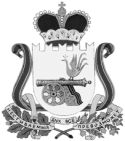 СОВЕТ ДЕПУТАТОВ ТУМАНОВСКОГО СЕЛЬСКОГО ПОСЕЛЕНИЯВЯЗЕМСКОГО РАЙОНА  СМОЛЕНСКОЙ ОБЛАСТИРЕШЕНИЕот_________2018                       №___Об утверждении Порядка определения размера платы по соглашению об установлении сервитута в отношении земельных участков, находящихся в муниципальной собственности Тумановского сельского поселения Вяземского района Смоленской области            В соответствии с подпунктом 3 пункта 2 статьи 39.25 Земельного кодекса Российской Федерации, Федеральным законом от 6 октября 2003 года №131-ФЗ «Об общих принципах организации местного самоуправления в Российской Федерации»,  в целях определения размера платы по соглашению об установлении сервитута в отношении земельных участков, находящихся в муниципальной собственности Тумановского сельского поселения Вяземского  района Смоленской области, Совет депутатов  Тумановского сельского поселения Вяземского района Смоленской областиРЕШИЛ:         1. Утвердить прилагаемый Порядок определения размера платы по соглашению об установлении сервитута в отношении земельных участков, находящихся в муниципальной собственности Тумановского сельского поселения Вяземского района Смоленской области.         2. Настоящее решение вступает в силу со дня его обнародования и размещения на информационных стендах и официальном сайте Администрации Тумановского сельского поселения Глава муниципального образованияТумановского сельского поселенияВяземского района Смоленской области                                      М.Г.ГущинаУТВЕРЖДЕНрешением Совета депутатовТумановского сельского поселенияВяземского района Смоленской областиот ______2018  №____Порядок определения размера платы по соглашению об установлении сервитута в отношении земельных участков, находящихся в муниципальной собственности муниципального образования Тумановского сельского поселения Вяземского района Смоленской области1. Настоящий Порядок определяет размер платы по соглашению об установлении сервитута в отношении земельных участков, находящихся                            в муниципальной собственности Тумановского сельского поселения Вяземского района Смоленской области (далее - земельные участки).2. Размер платы по соглашению об установлении сервитута определяется на основании кадастровой стоимости земельного участка и рассчитывается как 0,01 процента кадастровой стоимости земельного участка за каждый год срока действия сервитута, если иное не установлено настоящим Порядком.3. Размер платы по соглашению об установлению сервитута, заключенному в отношении земельных участков, находящихся в муниципальной собственности Тумановского сельского поселения и предоставленных в постоянное (бессрочное) пользование, либо в пожизненное наследуемое владение, либо в аренду, может быть определен как разница рыночной стоимости указанных прав на земельный участок до и после установления сервитута, которая определяется независимым оценщиком  в соответствии с законодательством Российской Федерации об оценочной деятельности. 4. Смена правообладателя земельного участка не является основанием для пересмотра размера платы по соглашению об установлении сервитута, определенного в соответствии с настоящим Порядком.5. В случае если сервитут устанавливается в отношении части земельного участка, размер платы по соглашению об установлении сервитута определяется пропорционально площади этой части земельного участка в соответствии с настоящим Порядком.